„Microsoft Word 
Erste Schritte und Dokumentenlayout“ 
Übung 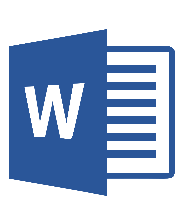 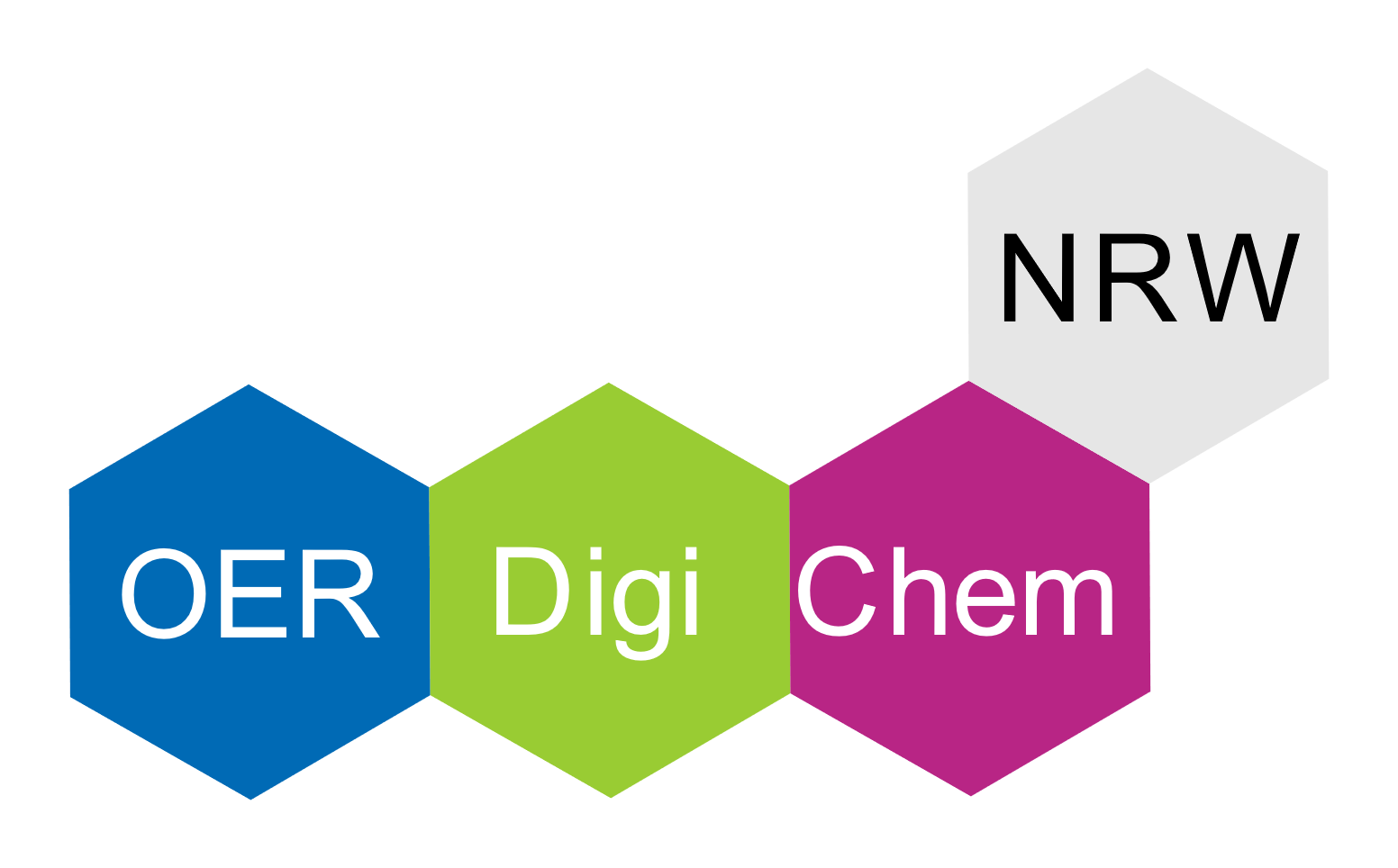 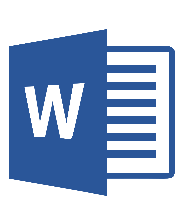 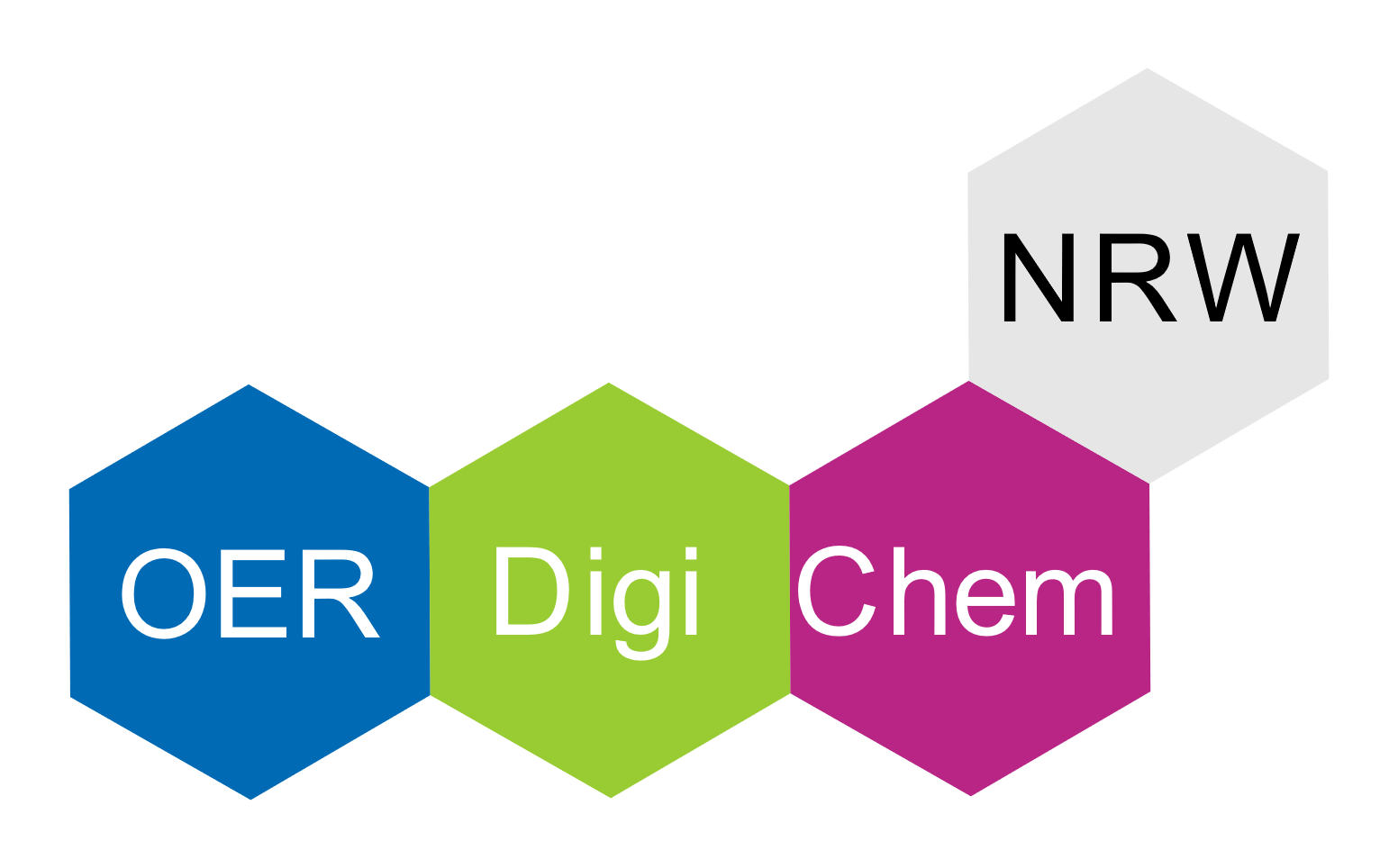 1. AufgabeÄndere die Seitenränder dieses Dokuments nach den Vorgaben Deiner Fakultät. Wenn Du diese nicht kennst, nutze den OER.DigiChem Vorschlag:links 4 cm, rechts 2 cm; oben 2,5 cm, unten 2 cm2. AufgabeErstelle aus diesem Dokument eine neue "persönliche" Dokument-Vorlage.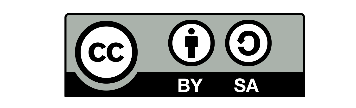 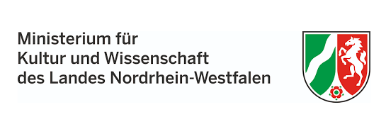 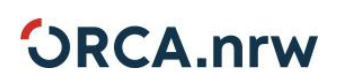 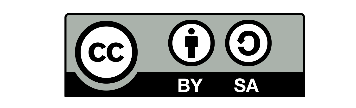 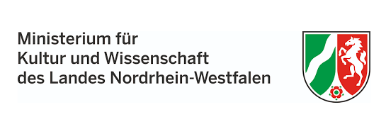 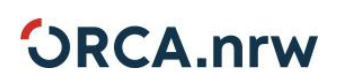 